Samling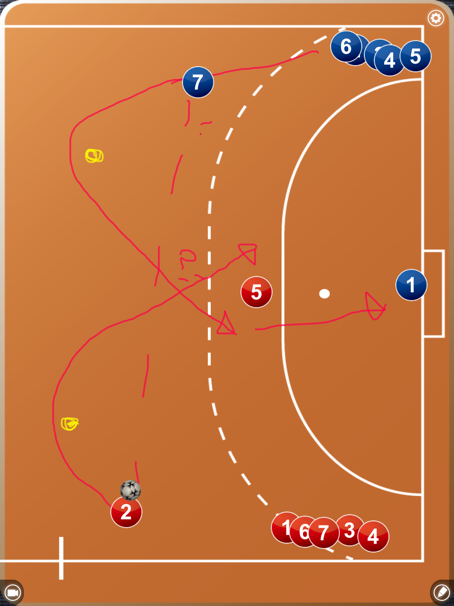 Stolarna och fyrkanten med häckar på tid
PassningarMålvakterHalvplanskontring med växel  Jobba med spärrSpel
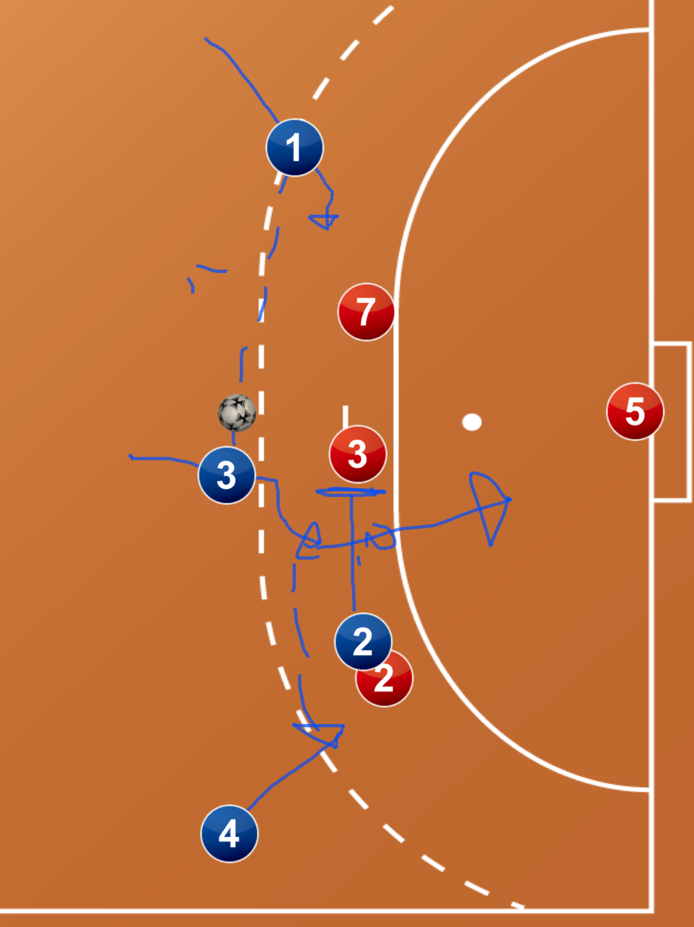 